ГБПОУ ВИТ400112, г.Волгоград, ул. им. Арсеньева, 8контактные телефоны  67-33-39электронная почта vit_priem@list.ruсайт www.volit.ruКомитет образования, науки и молодежной политики Волгоградской областиСовет директоров профессиональных образовательных организаций Волгоградской областиРегиональное учебно-методическое объединение по УГС 15.00.00 МашиностроениеГосударственное бюджетное профессиональное образовательное учреждение
 «ВОЛГОГРАДСКИЙ ИНДУСТРИАЛЬНЫЙ ТЕХНИКУМ»Программапроведения  заседания регионального учебно-методического объединения по УГС 15.00.00 Машиностроение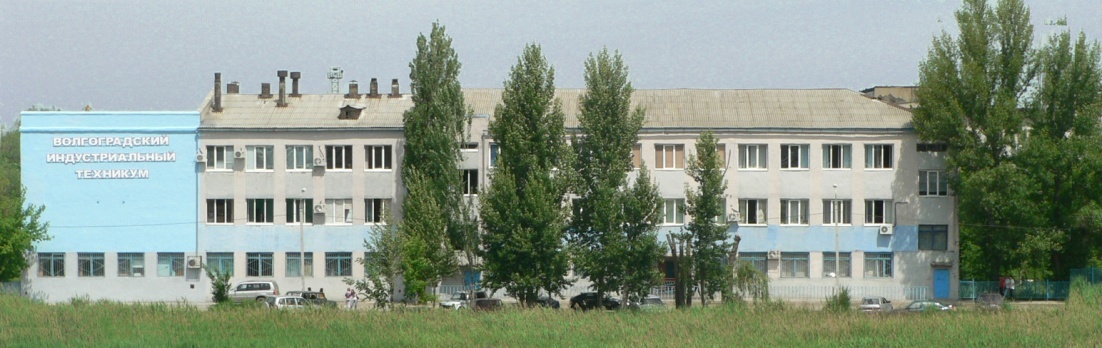 20 февраля 2018 годаВолгоград Заседание регионального учебно-методического объединения по УГС 15.00.00 МашиностроениеКруглый стол по теме: Инновационные методики при формировании навыков профессиональной деятельности специалиста машиностроителя20.02.2018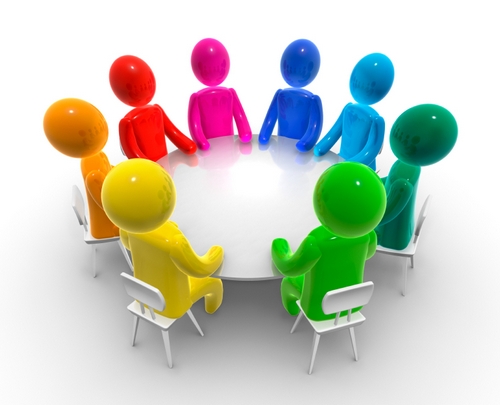 10.30-11.00ВСТРЕЧА  И РЕГИСТРАЦИЯ УЧАСТНИКОВ Фойе 1-го эт. – 314 ауд.11.00 -11.10Приветственное слово участникамБондаренко Ирина Викторовна, заместитель директора по УР ГБПОУ ВИТ11.10-11.25Калегина Татьяна Геннадьевна, заместитель председателя РУМО УГС. Работа с оргструктурой РУМО  по УГС 15.00.00, уточнение состава  рабочих групп (информационная таблица)11.25-11.45Калегина Татьяна Геннадьевна, заместитель председателя РУМО УГС, ГБПОУ «Волгоградский колледж управления и новых технологий» Предварительная разработка мероприятий в план работы РУМО по  УГС 15.00.00 на следующий учебный год (по рабочим группам)11.45-12.30Шурыгина Ирина Юрьевна, начальник отдела учебно-методической работы, преподаватель высшей квалификационной категории  ГБПОУ «Волгоградский индустриальный техникум» Мастер-класс на тему: Методика использования систем автоматизированного проектирования и программирования при формировании навыков специалиста машиностроителя 12.30-14.10ВЫСТУПЛЕНИЯ УЧАСТНИКОВ (до 7 минут):- Ганьшина Надежда Ивановна (ГБПОУ «Профессиональное училище № 13 имени дважды Героя Социалистического Труда В.И.Штепо») Практико-ориентированная модель обучения на условиях социального партнерства- Фурсова Елена Васильевна (ГБПОУ «Волгоградский технологический колледж») Проектирование подготовки специалистов машиностроителей с использованием дуального образования- Павлова Людмила Александровна (ГБПОУ «Волжский политехнический техникум») Методы повышения мотивации студентов при формировании навыков специалиста машиностроителя  - Куневич Елена Петровна, (ГБПОУ «Волжский политехнический техникум») Применение игровых технологий при реализации модульного обучения - Докучаева Елена Юрьевна (ГБПОУ «Волжский политехнический техникум») Применение элементов игровых технологий в преподавании общепрофессиональных дисциплин- Максимова Ирина Леонидовна (ГБПОУ «Волжский политехнический техникум») Практико-ориентированная методика при формировании навыков профессиональной деятельности специалиста машиностроителя- Сайгина Ольга Григорьевна (ГБПОУ «Волжский политехнический техникум») Использование модульной технологии при формировании профессиональных компетенций у студентов специальности 15.02.08 Технология машиностроения на учебных дисциплинах общепрофессионального цикла- Позднышева Ирина Владимировна (ГБПОУ «Волжский политехнический техникум») Использование блочно-модульной системы на теоретических занятиях профессионального цикла по специальности 15.02.08 Технология машиностроения для формирования общих и профессиональных компетенций у студентов  - Шурыгина Ирина Юрьевна (ГБПОУ «Волгоградский индустриальный техникум») Методика реализации ОПОП по профессии (специальности) техник-конструктор с учётом компетенций WorldSkills «Инженерный дизайн CAD»14.10-14.35Разное 14.35-14.50Поведение итогов работы РУМО по УГС 15.00.00. Бондаренко Ирина Викторовна, заместитель директора по УР ГБПОУ ВИТ Шурыгина Ирина Юрьевна, начальник отдела учебно-методической работы ГБПОУ «Волгоградский индустриальный техникум»ВРУЧЕНИЕ СЕРТИФИКАТОВ